National Curriculum 2014 Planning Document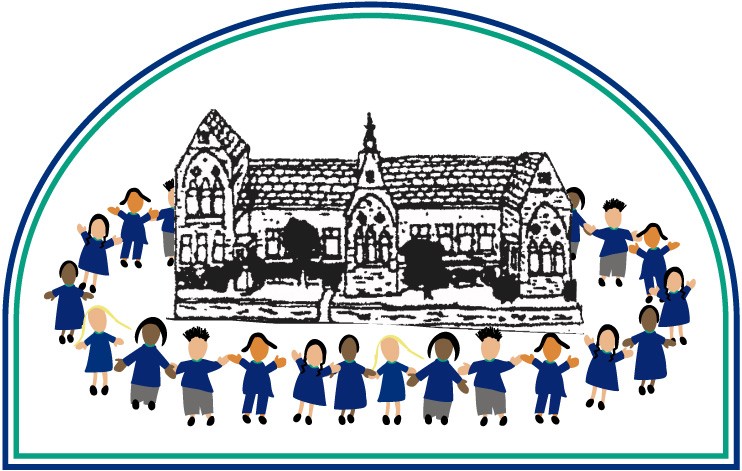 Y5Vocabulary, Grammar and Punctuation AppendixThis document contains the Y5 Vocabulary, Grammar and Punctuation appendix and should be used to support the planning, teaching and learning of Spelling in Year 5.Year 5: Detail of content to be introduced (statutory requirement)Year 5: Detail of content to be introduced (statutory requirement)WordConverting nouns or adjectives into verbs using suffixes [for example, –ate; –ise; –ify]Verb prefixes [for example, dis–, de–, mis–, over– and re–]SentenceRelative clauses beginning with who, which, where, when, whose, that, or an omitted relative pronounIndicating degrees of possibility using adverbs [for example, perhaps, surely] or modal verbs [for example, might, should, will, must]TextDevices to build cohesion within a paragraph [for example, then, after that, this, firstly]Linking ideas across paragraphs using adverbials of time [for example, later], place [for example, nearby] and number [for example, secondly] or tense choices [for example, he had seen her before]PunctuationBrackets, dashes or commas to indicate parenthesisUse of commas to clarify meaning or avoid ambiguityTerminology for pupilsmodal verb, relative pronounrelative clauseparenthesis, bracket, dashcohesion, ambiguity